АКТ ПРОВЕРКИ№ 02       г. Островной                                                                              «27»  ноября  2017 года            На основании приказа Финансового отдела Администрации закрытого административно-территориального образования  город  Островной Мурманской области (далее – Финансовый отдел Администрации ЗАТО г. Островной) от 18.09.2017 № 42-од и в соответствии  с  пунктом 4  Плана контрольных мероприятий Финансового отдела  Администрации ЗАТО г. Островной Мурманской области по исполнению функции внутреннего финансового контроля  на  2017 год, проводилась  проверка главного распорядителя бюджетных средств - Отдела образования, культуры, спорта и молодежной политики Администрации закрытого административно-территориального образования город Островной Мурманской области (далее – ООКСМП Администрации ЗАТО г. Островной) в части  муниципального бюджетного учреждения культуры «Библиотечное объединение закрытого административно-территориального образования город Островной Мурманской области. Тема проверки: проверка полноты и достоверности отчетности.Цель проверки: установление полноты  и достоверности отчетности об исполнении муниципального задания (в части осуществления контроля за достоверностью бюджетного (бухгалтерского) учета и бюджетной (бухгалтерской) отчетности  об исполнении бюджета) на 01.10.2017 года.Проверка проводилась заведующим сектором - главным бухгалтером Финансового отдела Администрации ЗАТО г. Островной М. Л. Полищук (удостоверение № 02 от 24.10.2017) методом сплошной проверки представленных документов по проверяемым вопросам и  в период с 24.10.2017 по 01.12.2017 на основании статей 266, 269, 270 Бюджетного Кодекса Российской Федерации, решением Совета депутатов  ЗАТО г. Островной от 03.11.2015 № 18-05 «Об утверждении Положения о бюджетном процессе в муниципальном образовании ЗАТО г. Островной Мурманской области»,  постановлением Администрации  ЗАТО   г. Островной от 07.07.2017 г. № 204 «Об утверждении Административного регламента  исполнения Финансовым отделом Администрации ЗАТО г. Островной муниципальной функции по осуществлению внутреннего муниципального финансового контроля в сфере бюджетных правоотношений».Предметом проверки является бюджетная (бухгалтерская) отчетность муниципального бюджетного учреждения культуры «Библиотечное объединение закрытого административно-территориального образования город Островной Мурманской области».Общие положения.Муниципальное бюджетное учреждение культуры «Библиотечное объединение закрытого административно-территориального образования город Островной Мурманской области» (далее - МБУК «БО ЗАТО г. Островной») создано в соответствии с Гражданским кодексом Российской Федерации, федеральными законами от 29.12.1994 № 78-ФЗ «О библиотечном деле», от 12.01.1996 № 7-ФЗ «О некоммерческих организациях», на основании постановления Администрации ЗАТО г. Островной от 08.11.2011 № 280 «Об изменении типа существующего Муниципального учреждения культуры «Библиотечное объединение ЗАТО                             г. Островной Мурманской области» в целях создания Муниципального бюджетного учреждения культуры «Библиотечное объединение закрытого административно-территориального образования город Островной Мурманской области».Постановлением Администрации ЗАТО г. Островной от 24.03.2017 № 95 утвержден Устав муниципального бюджетного учреждения культуры «Библиотечное объединение закрытого административно-территориального образования город Островной Мурманской области» в новой редакции.В соответствии с  пунктом 1.2.  сокращенное наименование учреждения: МБУК «БО ЗАТО г. Островной». Сокращенное наименование может использоваться наряду с полным наименованием на печатях, штампах, официальных документах.Учреждение по своей организационно-правовой форме является муниципальным бюджетным учреждением.В соответствии с пунктом 1.3. Устава место нахождения: г. Островной, Мурманской области.Адрес: 184640, г. Островной, Мурманской области, ул. Бессонова, д. 2;- телефон/факс 8(81558) 5-11-31;- e-mail: bo-gr@yandex.ru.В соответствии с пунктом 1.4. Устава учреждение является унитарной некоммерческой организацией культуры, созданной для обеспечения решения вопросов местного значения ЗАТО г. Островной в сфере культуры.В соответствии с пунктом 1.5. Устава учредителем является муниципальное образование ЗАТО г. Островной Мурманской области.Функции и полномочия Учредителя осуществляются Отделом образования, культуры, спорта и молодежной политики Администрации закрытого административно-территориального образования город Островной Мурманской области  (далее – ООКСМП Администрации ЗАТО г. Островной), на основании постановления Администрации ЗАТО г. Островной от 17.08.2012 № 217 «О передачи функций и полномочий учредителя муниципальных учреждений сферы образования и культуры и о внесении изменений в некоторые постановления Администрации ЗАТО                                 г. Островной». Собственником имущества МБУК «БО ЗАТО г. Островной» является муниципальное образование ЗАТО г. Островной в лице Администрации ЗАТО                      г. Островной.Правовой статус:  МБУК «БО ЗАТО г. Островной» согласно пункта  1.7. Устава является юридическим лицом, имеет обособленное имущество, самостоятельный баланс, печать со своим полным наименованием, штампы и бланки, лицевые счета, открытые в соответствии с действующим законодательством и иные реквизиты.В соответствии с пунктом 2.2. Устава основной целью  является организация библиотечного обслуживания населения, комплектование и обеспечение сохранности библиотечных фондов библиотек ЗАТО г. Островной.В соответствии с пунктом 2.7. Устава муниципальное задание формирует и утверждает Учредитель в соответствии с видами деятельности, а также в соответствии с ведомственным перечнем муниципальных услуг (работ).В соответствии с пунктом 2.9. Устава финансовое обеспечение выполнения муниципального задания осуществляется в виде субсидий из бюджета ЗАТО                              г. Островной и иных не запрещенных законом источников.ОГРН – 1025100712955, свидетельство о внесении записи в Единый государственный реестр юридических лиц серия 51 № 001810044 от 03.12.2012;  ИНН – 5114020240; КПП – 511401001, свидетельство о постановке на учет в налоговом органе юридического лица, образованного в соответствии с законодательством Российской Федерации, по месту нахождения на территории Российской Федерации серия 51 № 0013492 от 19.03.2001.Согласно Уведомления Федеральной службы государственной статистики по Мурманской области, свидетельство о государственной регистрации от 06.12.2002 № 1025100712955 МБУК «БО ЗАТО г. Островной» присвоены коды идентификации:-Общероссийский классификатор предприятий и организаций (ОКПО) - 51699668;-Общероссийский классификатор объектов административно -территориального деления (ОКАТО) – 47531000000; -Общероссийский классификатор территорий муниципальных образований (ОКТМО) – 47731000001;-Общероссийский классификатор органов государственной власти и управления (ОКОГУ) - 4210007;-Общероссийский классификатор форм собственности (ОКФС) – 14;-Общероссийский классификатор организационно-правовых форм (ОКОПФ) - 75403.Штатное расписание на 2017 год утверждено приказом от 29.12.2016 № 63-о/д «Об утверждении штатного расписания на 2017 год» в количестве 7,5 штатных единиц, фактическая среднесписочная численность по состоянию на 30.09.2017 составляет 5,0 человек.Руководителем МБУК «БО ЗАТО г. Островной» назначена Крамарова Элла Анатольевна, приказом по ООКСМП Администрации ЗАТО г. Островной от 11.09.2013  № 152 л/с. В период проведения проверки приказом ООКСМП Администрации ЗАТО           г. Островной от 20.10.2017 №119 л/с временное исполнение обязанности руководителя возложено на Карагулову З.Ю.В 2017 году бухгалтерский  (бюджетный) учет финансово-хозяйственной деятельности МБУК «БО ЗАТО г. Островной» осуществляется Муниципальным казенным учреждением Централизованная бухгалтерия закрытого административно – территориального образования город Островной Мурманской области (далее – МКУ «ЦБ ЗАТО г. Островной») в соответствии с Бюджетным кодексом Российской Федерации, Федеральным законом от 06.12.2011 № 402-ФЗ «О бухгалтерском учете», приказом Министерства финансов Российской Федерации от 01.12. 2010 № 157н «Об утверждении Единого плана счетов бухгалтерского учета для органов государственной власти (государственных органов), органов местного самоуправления, органов управления государственными внебюджетными фондами, государственных академий наук, государственных (муниципальных) учреждений и Инструкции по его применению»,  приказа Министерства финансов Российской Федерации от 16.12 2010 № 174н «Об утверждении Плана счетов бухгалтерского учета бюджетных учреждений и Инструкции по его применению» и приказа  МБУ «ЦБ ЗАТО г. Островной» от 30.12.2016 № 75 о/д «Об утверждении Учетной политики МБУ «ЦБ ЗАТО г. Островной» для целей бухгалтерского и налогового учета с 2017 года (в редакции приказа  МКУ «ЦБ ЗАТО г. Островной» от 09.01.2017 № 08 о/д).Заключен договор на бухгалтерское обслуживание от 09.01.2013 № 19, между МБУК  «БО ЗАТО г. Островной», МКУ «ЦБ ЗАТО г. Островной» и Учредителем (главным распорядителем бюджетных средств) ООКСМП Администрации ЗАТО                   г. Островной. На основании  дополнительных соглашений от 27.01.2015 №1 и  от 09.01.2017 № 02 внесены изменения. Заверенные копии первоначально представленных МБУК «БО ЗАТО г. Островной» дополнительных соглашений к договору подписаны в одностороннем порядке, которые на основании пункта 6.2. договора от 09.01.2013г. №19 не имеют юридической силы. В процессе проведения проверки  ООКСМП Администрации ЗАТО г. Островной представлены последующие копии дополнительных соглашений, оформленные надлежащим порядком и подписаны всеми участниками.На основании сведений об открытых лицевых счетах от  25.10.2017 № 01-17/1228 МБУК «БО ЗАТО г. Островной» в Управлении Федерального казначейства по Мурманской области открыты лицевые счета:- № 20496Ч51720 лицевой счет бюджетного учреждения;- № 21496Ч51720 отдельный лицевой счет бюджетного учреждения.На основании сведений от 25.10.2017 №  01-17/1224 о должностных лицах, имеющих право первой и второй подписи на финансовых документах в 2017 году и по настоящее время предоставлялось: Право первой подписи:- директору «МБУК БО ЗАТО г. Островной»  Крамаровой Элле Анатольевне с 04.04.2014 по настоящее время;- главному библиотекарю «МБУК БО ЗАТО г. Островной»   Карагуловой Зареме Юсуфовне с 20.02.2015 по настоящее время;- методисту  «МБУК БО ЗАТО г. Островной» Шибировой Ларисе Владимировне с 29.04.2016 по настоящее время.Право второй подписи:- начальнику МКУ «ЦБ ЗАТО г. Островной» Евменовой Наталье Викторовне с 21.04.2015 по 05.12.2016, с 09.01.2017 по 20.01.2017, с 18.04.2017 по настоящее время;- заместителю начальника МКУ «ЦБ ЗАТО г. Островной» Хлескину Ивану Андреевичу с 21.04.2015 по настоящее время;- главному бухгалтеру  МКУ «ЦБ ЗАТО г. Островной» Серик Елене Владимировне с 04.04.2014 по настоящее время. Муниципальное задание на 2017 год и на плановый период 2018 и 2019 годы от 30.12.2016 составлено в соответствии с постановлением Администрации ЗАТО                             г. Островной от 30.09.2015 № 194 «О порядке формирования муниципального задания на оказание муниципальных услуг (выполнение работ) в отношении муниципальных учреждений и финансового обеспечения выполнения муниципального задания» и утверждено  начальником отдела администрации                       В.А. Булатовой.На 2017 год в муниципальном задании значение показателя объема услуги составляет 20040 посещений.В соответствии с приложением 7 постановления Администрации ЗАТО                  г. Островной от 14.11.2016 № 303 «Об утверждении муниципальным бюджетным учреждениям значений нормативных затрат на оказание муниципальных услуг (выполнение работ), предоставляемых (выполняемых) за счет средств местного бюджета, базовых нормативов затрат и корректирующих коэффициентов к ним» МБУК «БО ЗАТО г. Островной» на 2017 год первоначально утверждены значения нормативных затрат  на оказание муниципальных услуг (выполнение работ), базовых нормативов затрат и корректирующих коэффициентов к ним МБУК «БО ЗАТО                      г. Островной» на 2017 год и плановый период 2018 и 2019 годов:муниципальная услуга (реестровый номер 07011000000000001001101) - библиотечное, библиографическое и информационное обслуживание пользователей библиотеки 157, 99 руб. за посещение; муниципальная работа (реестровый номер 07013100000000000008101) - формирование, учет, изучение, обеспечение физического сохранения и безопасности фондов библиотеки 400 680,00 руб. в год; библиографическая обработка документов и создание каталогов (реестровый номер  07014100000000000007101) – 490 073,10 руб. в год.В соответствии с приложением 7 постановления Администрации ЗАТО                         г. Островной от 13.12.2016	№ 332 «О внесении изменений в постановление Администрации ЗАТО г. Островной от 01.10.2015 № 197 «Об утверждении муниципальным бюджетным учреждениям значений нормативных затрат на оказание муниципальных услуг (выполнение работ), предоставляемых (выполняемых) за счет средств местного бюджета, базовых нормативов затрат и корректирующих коэффициентов к ним» внесены изменения в нормативы муниципальных услуг (работ) и по состоянию на 01.10.2017 года составили:1.	муниципальная услуга (реестровый номер 07011000000000001001101) - библиотечное, библиографическое и информационное обслуживание пользователей библиотеки 158, 76 руб. за посещение; 2.	муниципальная работа (реестровый номер 07013100000000000008101) - формирование, учет, изучение, обеспечение физического сохранения и безопасности фондов библиотеки 400 680,00 руб. в год;3.	 библиографическая обработка документов и создание каталогов (реестровый номер  07014100000000000007101) – 490 073,10 руб. в год.Подписано Соглашение от  10.01.2017  № 2 о порядке и условиях предоставления субсидии на финансовое обеспечение выполнения муниципального задания на оказание муниципальных услуг (выполнение работ),  согласно приложения к соглашению сумма  субсидии составляет  4 072 226,32 руб., что  соответствует утвержденному плану финансово-хозяйственной деятельности на 2017 год (на 2017 год и плановый период 2018 и 2019 годов)  от 10.01.2017 года. В соответствии с муниципальным заданием субсидия на выполнение муниципального задания должна составлять  4 072 303,50 руб. (20040 посещений х 158,76 руб. =3 181 550 40 руб.  Итого: 3 181 550 ,40 руб. + 400 680,00 руб.  + 490 073,10 руб. =4 072 303,50 руб.)  Соглашение на муниципальное задание на оказание муниципальных услуг (выполнение работ) занижено на 77,18 руб.На основании вышеизложенного 15.03.2017 года заключено дополнительное соглашение №1 к Соглашению от 10.01.2017 №2 на финансовое обеспечение выполнения муниципального задания на оказание муниципальных услуг (выполнение работ) на сумму субсидии 4 072 303 50 руб., внесено изменение в план финансово-хозяйственной деятельности на 2017 год (на 2017 год и плановый период 2018 и 2019 годов). По состоянию на 01.10.2017 план финансово-хозяйственной деятельности соответствует  Соглашению от 10.01.2017 №2 на финансовое обеспечение выполнения муниципального задания на оказание муниципальных услуг (выполнение работ.Подписано Соглашение  от 25.01.2017 №2 о порядке и условиях предоставления из бюджета ЗАТО г. Островной Мурманской области муниципальному бюджетному (автономному) учреждению субсидии на иные цели               (в редакции дополнительного соглашения от 26.09.2017 №4).По состоянию на 25.10.2017 план финансово-хозяйственной деятельности соответствует  Соглашению от 25.01.2017 №2 о порядке и условиях предоставления из бюджета ЗАТО г. Островной Мурманской области муниципальному бюджетному (автономному) учреждению субсидии на иные цели (в редакции дополнительного соглашения от 26.09.2017 №4).В результате проверки выявлено нарушение в  подразделе 2.1. «Показатели финансового состояния учреждения» в плане финансово-хозяйственной деятельности от  10.01. 2017 суммы показателей подраздела не соответствуют главной книге. Квартальная бюджетная (бухгалтерская) отчетность  и главная книга предоставлена на бумажном носителе. Бухгалтерский учет ведется с использованием программного продукта автоматизации бухгалтерского учета «1С:Предприятие».Анализ достоверности данных в формах бухгалтерской отчетности об исполнении государственного (муниципального) задания.По результатам  проверки и анализа бюджетной (бухгалтерской) отчетности установлено следующее:Справка по консолидируемым расчетам учреждения (ф. 0503725).Справка  (ф.0503725) составлена с нарастающим итогом с начала финансового года на основании данных, отраженных на отчетную дату на счете 030406000 для консолидации внутренних расчетов. В справке отражены приобретенные инвентарные объекты за счет субсидий на иные цели  (КФО 5) на сумму 41 874,97 руб., том числе:-модем  (код субсидии 00575310) – 1 639,00 руб.;-источник бесперебойного питания (код субсидии 00578310) - 18 690,00 руб.;-комплектование книжного фонда (код субсидии 00589310) - 1 545,97 руб.;-комплектование книжного фонда (код субсидии 00590310) - 20 000,00 руб.Согласно Инструкции перед принятием к учету в качестве инвентарных объектов фактические вложения, сформированные на счете 106 01 по КФО 5, подлежат переносу на КФО 4. Указанные операции отражаются с использованием счета 304 06. Данные отчета соответствуют отчету о состоянии отдельного лицевого счета бюджетного (автономного) учреждения № 21496451720 (ф. 0531966), предоставленного  управлением Федерального казначейства по Мурманской области по состоянию на 01.10.2017 года,  данным  главной книги,   и сведениям по дебиторской  и кредиторской задолженности  (ф.0503769) КФО 4 и КФО 5 (кредиторская задолженность).Отчет об исполнении учреждением плана его финансово-хозяйственной деятельности (ф. 0503737).В отчете  (ф. 0503737)  отражены утвержденные плановые  назначения и исполнение плановых назначений МБУК «БО ЗАТО г. Островной» плана финансово-хозяйственной деятельности на 01.10.2017г. в разрезе видов финансового обеспечения.Анализ утвержденных плановых назначений плана финансово-хозяйственной деятельности и отчета об исполнении учреждением плана его финансово-хозяйственной деятельности (ф.0503737) по состоянию на 01.10.2017 г.  КФО 4.рублейАнализ утвержденных плановых назначений плана финансово-хозяйственной деятельности и отчета об исполнении учреждением плана его финансово-хозяйственной деятельности (ф.0503737) по состоянию на 01.10.2017 г.  КФО 5.рублейВ результате анализа видно, что утвержденные плановые назначения плана финансово-хозяйственной деятельности и отчета об исполнении учреждением плана его финансово-хозяйственной деятельности (ф. 0503737) КФО 4 и КФО 5  на  г. соответствуют.Анализ исполнения плановых назначений доходов и расходов МБУК «БО ЗАТО г Островной» отчета о состоянии лицевого счета бюджетного (автономного) учреждения №20496Ч51720  (ф. 0531966), журнала операций и  отчета об исполнении учреждением плана его финансово-хозяйственной деятельности (ф.0503737) на 01.10.2017 г.  КФО 4. рублейАнализ исполнения плановых назначений доходов и расходов МБУК «БО ЗАТО г Островной» отчета о состоянии лицевого счета бюджетного (автономного) учреждения №21496Ч51720  (ф. 0531966)  и журнала операций    по состоянию и  отчета об исполнении учреждением плана его финансово-хозяйственной деятельности (ф.0503737) на 01.10.2017 г.  КФО 5.рублейВ результате анализа кассовое исполнение на 01.10.2017 г. составило:- по доходам  КФО 4 - 3 054 227,62 руб. 75% от плановых назначений, КФО 5- 258 726,97 руб. 93,5 %;- по расходам КФО 4 - 2 673 029,75 руб., что составляет 64,69 %  от плановых назначений,  КФО 5 - 186 534,59 руб. 67,41 %.   Отчет об исполнении учреждением плана финансово-хозяйственной деятельности (ф. 0503737) КФО 4 и КФО 5  на 01.10.2017 г. соответствует данным   журнала операций  на 2017 год (на 2017 год и плановый период 2018 и 2019 годов) от 29.09.2017 г.В ходе проверки выборочно проведена проверка кассовых расходов за сентябрь 2017 года по журналу операций  с безналичными денежными средствами               (журнал операций № 2).Остаток средств на  лицевом счете на 01.09.2017 года – 445 713,17 руб. (КФО 4).В сентябре 2017 года  получены доходы на сумму  261 848, 42 руб. в том числе:рублейПроизведены в сентябре  расходы на сумму  266 653 ,29 руб. в том числе:рублей         Остаток средств на  лицевом счете на 01.10.2017 года - 440 908,30 руб. (КФО 4).            В соответствии с отчетом о состоянии лицевого счета  бюджетного (автономного) учреждения № 20496451720 Управления Федерального казначейства по Мурманской области (ф. 0503965) кассовые расходы составили по КФО 4. рублейОстаток средств на  лицевом счете на 01.09.2017 года – 43 224,98 руб. (КФО 5).В сентябре 2017 года  получены доходы на сумму  50 513, 37 руб. в том числе:рублейПроизведены в сентябре расходы  на сумму  21 545,97  руб. в том числе:рублей        Остаток средств на  лицевом счете на 01.10.2017 года – 72 192,38 руб. (КФО 5).         В соответствии с отчетом о состоянии лицевого счета  бюджетного (автономного) учреждения № 21496451720 Управления Федерального казначейства по Мурманской области  (ф. 0531966) кассовые расходы составили по КФО 5.рублей В результате  проверки видно, что данные журнала операций №2 совпадают с отчетом о состоянии лицевого счета  бюджетного (автономного) Управления Федерального казначейства по Мурманской области (ф.0531965, ф. 0531966).Отчет об обязательствах учреждения (ф. 0503738).Показатели в Отчете (ф. 0503738) отражены на основании данных об обязательствах, подлежащих исполнению в  2017 финансовом году в разрезе видов финансового обеспечения и соответствуют счету 502.11 КФО 4 и КФО 5, соответствуют показателям главной книги. Анализ  наличия неисполненных обязательств и анализ причин их возникновения.Не исполненные учреждением обязательства по состоянию на  года составляют 1 099 687,59 руб., обязательства принимаются на финансовый год,  следовательно, фактический анализ  неисполненных обязательств и причин из возникновения можно провести только по итогам финансового года.                                                                     Пояснительная записка к Балансу учреждения (ф. 0503760) с приложениями.Пояснительная записка к Балансу учреждения (ф. 0503760) оформлена учреждением  в соответствии с Инструкцией и составлена в разрезе следующих разделов:Раздел 1 «Организационная структура учреждения»;Раздел 2 «Результаты деятельности учреждения»;Раздел 3«Анализ отчета об исполнении учреждением плана его деятельности»; Раздел 4 «Анализ показателей отчетности учреждения», включает в себя:«Сведения по дебиторской и кредиторской задолженности учреждения»                    (ф. 0503769);              В представленных формах отражены показатели дебиторской и кредиторской задолженности в разрезе видов финансового обеспечения.            Анализ достоверности данных представлен в виде таблиц.рублейрублейДебиторская задолженность по состоянию на 01.10.2017 составляет 73 798,12 руб. в том числе:счет 4 206 26 000 – 34 673,45 руб. подписка на периодические издания;счет 4 303 02 000 – 39 124,67 руб. задолженность ФСС перед МБУК «БО ЗАТО                 г. Островной » по возмещению пособий по временной нетрудоспособности.Просроченная дебиторская задолженность отсутствует.              Кредиторская задолженность по состоянию на 01.10.2017 составляет  по счету 4 302 25000 - 209,43 руб. предоставлены услуги по содержанию имущества за сентябрь 2017 год (вывоз и захоронение ТБО). Данная задолженность является текущей. Просроченная кредиторская задолженность отсутствует. «Сведения об остатках денежных средств учреждения» (ф. 0503779).             В представленной форме отражены остатки денежных средств на счетах бюджетного учреждения в разрезе видов финансового обеспечения.Анализ соответствия данных представленных в форме по результатам проверки журнала операций №2 с безналичными денежными средствами (форма по ОКУД 0504071) и главной книги показал: Средства субсидии на выполнение государственного (муниципального) задания:Остаток средств на  лицевом счете на 01.09.2017 года – 445 713,17 руб.Получены доходы за сентябрь -  261 848, 42 руб.Произведены  расходы за сентябрь -  266 653 ,29 руб. Остаток средств на  лицевом счете на 01.10.2017 года – 440 908,30 руб.       Средства субсидии на иные цели:Остаток средств на  лицевом счете на 01.09.2017 года – 43 224,98 руб. В сентябре 2017 года  получены доходы на сумму  50 513, 37 руб. Произведены в сентябре расходы  на сумму  21 545,97  руб. Остаток средств на  лицевом счете на 01.10.2017 года – 72 192,38 руб.           Данные представленные в форме отчетности соответствуют данным бюджетного (бухгалтерского) учета и главной книги.           Раздел 5 «Прочие вопросы деятельности учреждения».Анализ выполнения учреждением государственного (муниципального) задания по предоставлению государственных (муниципальных) услуг на  01.10.2017г.Учредителем – ООКСМП Администрации ЗАТО г. Островной представлен отчет от исполнении муниципального задания за III квартал 2017 года.          Согласно утвержденного муниципального задания на 2017 год и на плановый период 2018 и 2019 годы  от 30.12.2016 г.  МБУК «БО ЗАТО г. Островной» оказывает услугу по «Библиотечному, библиографическому и информационному обслуживанию пользователей библиотеки»  и работы по «Формированию, учету, изучению, обеспечению физической сохранности и безопасности фондов библиотеки, включая оцифровку фондов», по «Библиографической обработки документов и создание каталогов».             Проведен анализ выполнения  муниципального задания на основании представленного ООКСМП Администрации ЗАТО г. Островной (исх. от 27.09.2017            № 84) отчета о выполнении муниципального задания за III квартал 2017 года на бумажном носителе (вход. от 27.09.2017 № 2110).              1. По муниципальной услуге по библиотечному, библиографическому и информационному обслуживанию пользователей библиотеки. Утверждено в муниципальном задании  на 2017 год 20 040 посещений, исполнено  на 01.10.2017 14 297 посещений, что составляет 72,0 % от утвержденного планового показателя.             2. По  муниципальной работе формирование, учет, изучение, обеспечение физического сохранения и безопасности фондов библиотеки, включая оцифровку работы. Утверждено в муниципальном задании на 2017 – 280 единиц, исполнено на 01.10.2017- 280, что составляет 100 % от утвержденного планового показателя.            3.  По работе библиографическая обработка документов и создание каталогов.  Утверждено в муниципальном задании на 2017 – 330 единиц, исполнено на 01.10.2017- 363, что составляет 110,0 % от утвержденного планового показателя.За три квартала 2017 года перевыполнение составило на 33 единицы.              На основании проведенной проверки сделаны следующие выводы: В ходе проверки полноты  и достоверности отчетности об исполнении муниципального задания (в части осуществления контроля за достоверностью бюджетного (бухгалтерского) учета и бюджетной (бухгалтерской) отчетности  об исполнении бюджета) на 01.10.2017 нарушений не выявлено.Проверкой соблюдения приказа Министерства финансов Российской Федерации от 25.03.2011 г. № 33н «Об утверждении Инструкции о порядке составления, представления годовой, квартальной бухгалтерской отчетности государственных (муниципальных) бюджетных и автономных учреждений»  и приказа Финансового отдела Администрации ЗАТО г. Островной от 21.12.2016 № 65-од «О сроках представления главными распорядителями средств бюджета ЗАТО                      г. Островной Мурманской области, главными администраторами доходов бюджета ЗАТО г. Островной Мурманской области, администраторами источников финансирования дефицита бюджета ЗАТО г. Островной Мурманской области сводной месячной, квартальной и годовой бюджетной отчетности, сводной квартальной и годовой бухгалтерской отчетности муниципальных бюджетных (автономных) учреждений ЗАТО г. Островной Мурманской области в 2017 году» выявлено, что бухгалтерская отчетность представлена в установленные сроки и в полном объеме.Не допускать несоответствие сумм с данными главной книги, в подразделе 2.1. «Показатели финансового состояния учреждения» в Плане финансово-хозяйственной деятельности.  Заведующий сектором-         	                              Начальник ООКСМП                                         главный бухгалтер    	                                         Администрации ЗАТО г. Островной                         Финансового отдела                                                   Администрации ЗАТО г. островной   ______________М.Л. Полищук                            _____________ В.А.  Булатова                        О дин экземпляр акта получила	_________               В.А. Булатова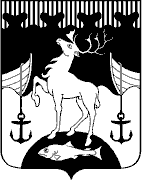 ФИНАНСОВЫЙ ОТДЕЛ АДМИНИСТРАЦИИЗАКРЫТОГО АДМИНИСТРАТИВНО-ТЕРРИТОРИАЛЬНОГО ОБРАЗОВАНИЯ ГОРОД ОСТРОВНОЙ МУРМАНСКОЙ ОБЛАСТИ(Финансовый отдел Администрации ЗАТО г. Островной)пл. Жертв Интервенции, . Островной,  Мурманская область, 184640, тел. (81558) 5-00-42, факс (81558) 5-02-82, e-mail: finotdel@zato-ostrov.ru  ОКПО 22609322, ОГРН  1025100712614, ИНН 5114000099,  КПП 511401001Наименование показателяПлан финансово-хозяйственной деятельностиОтчет об исполнении учреждением плана его финансово-хозяйственной деятельности (ф.0503737)Утверждено плановых назначенийУтверждено плановых назначенийУтверждено плановых назначенийДоходы учреждения всего:  4 072 303,504 072 303,50Доходы от оказания платных услуг (работ)4 072 303,504 072 303,50Расходы учреждения всего:4 132 013,924 132 013,92Фонд оплаты труда учреждения2 769 128,142 769 128,14Иные выплаты персоналу учреждения, за исключением фонда оплаты труда 14 036,0014 036,00Взносы по обязательному социальному страхованию на выплаты по оплате труда работников и иные выплаты работникам учреждения836 274,20836 274,20Прочая закупка товаров, работ и услуг для обеспечения государственных (муниципальных) нужд508 975,58508 975,58Уплата налогов, сборов и иных платежей3 600,003 600,00Наименование показателяПлан финансово-хозяйственной деятельностиОтчет об исполнении учреждением плана его финансово-хозяйственной деятельности (ф.0503737)Утверждено плановых назначенийУтверждено плановых назначенийУтверждено плановых назначенийДоходы учреждения всего:  276 710,50276 710,50Иные субсидии предоставленные из бюджета276 710,50276 710,50Расходы учреждения всего:276 710,50276 710,50Иные выплаты персоналу учреждения, за исключением фонда оплаты труда 192 702,20192 702,20Прочая закупка товаров, работ и услуг для обеспечения государственных (муниципальных) нужд84 008,3084 008,30Наименование показателяОтчет о состоянии лицевого счета бюджетного (автономного) учреждения                 (ф. 0531965)ЖурналоперацийОтчет об исполнении учреждением плана его финансово-хозяйственной деятельности (ф.0503737)Доходы учреждения всего:  3 054 227,623 054 227,623 054 227,62Доходы от оказания платных услуг (работ)3 054 227,623 054 227,623 054 227,62Расходы учреждения всего:2 673 029,742 673 029,742 673 029,74Фонд оплаты труда учреждения1 856 679,921 856 679,921 856 679,92Иные выплаты персоналу учреждения, за исключением фонда оплаты труда 7 968,007 968,007 968 00Взносы по обязательному социальному страхованию на выплаты по оплате труда работников и иные выплаты работникам учреждения574 041,16574 041,16574 041 16Прочая закупка товаров, работ и услуг для обеспечения государственных (муниципальных) нужд232 540,66232 540,66232  540,66Уплата налогов, сборов и иных платежей1 800,001 800,001 800,00Наименование показателяПлан финансово-хозяйственной деятельностиЖурналоперацийОтчет об исполнении учреждением плана его финансово-хозяйственной деятельности (ф.0503737)Доходы учреждения всего:  258 726,97258 726,97258 726,97Иные субсидии предоставленные из бюджета258 726,97258 726,97258 726,97Расходы учреждения всего:186 534,59186 534,59 186 534,59Иные выплаты персоналу учреждения, за исключением фонда оплаты труда 119 859,62119 859,62119 859,62Прочая закупка товаров, работ и услуг для обеспечения государственных (муниципальных) нужд66 674,9766 374,9766 374, 97 Вид расходовдата№ платежного поручениясумма61106.09.2017339889204 162,6761106.09.201733989131 737,4561106.09.201733989525 948,30Вид расходовдата№ платежного поручениясумма11101.09.201731393019 129,2811101.09.20173139318 786,0211101.09.20173139329 068,3711101.09.20173139335 264,9911101.09.20173139344 948,4124408.09.2017361949111,1424408.09.201736195097,8911115.09.20174095917 100,0011115.09.201740959212 200,0011115.09.201740959338 530,8611915.09.20174095945 965,9611115.09.201740959520 669,7911115.09.20174095966 900,0011115.09.2017 4095975 200,0024418.09.20174193091 032,0024418.09.20174193105 761,2711926.09.201747879256,2911926.09.20174787936 191,4911926.09.2017478794133,3511926.09.20174787951 435,3011926.09.2017478796249,8811926.09.2017 478797575,2311126.09.20174787983 658,0011126.09.2017478799340,0011926.09.20174788005,2311926.09.201747880175,8311926.09.2017478802891,0011926.09.2017478803816,1511926.09.20174788046 372,1411929.09.201747880527 487,7311126.09.201747880616 395,0024428.09.20175059671 960,0024429.09.20175167031 960,0011129.09.201751670412 285,1211129.09.20175167058 504,5111129.09.20175167062 274,6911129.09.20175167075 112,2111129.09.20175167088 459,1711129.09.201751670910 648,99Вид расходовКассовые расходы на 01.09.2017Кассовые расходы за сентябрь 2017Кассовые расходы на 01.10.20171111 651 204,51205 475,411 856 679,921127 968,000,007 968,00119523 785,5850 255, 58574 041,16244221 618,3610 922,30232 540,668521 800,000,001 800,008530,000,000,00Итого:2 406 376,45266 653,292 673 029,74Вид расходовдата№ платежного поручениясумма612 14.09.20173985031 545,9761214.09.201739850520 000,0011208.09.2017------13 669,4011226.09.2017------15 298,00           Итого:           Итого:           Итого:50 513,37Код субсидиидата№ платежного поручениясумма0058931015.09.20174096961 545,970059031018.09.201741955620 000,00            Итого:            Итого:            Итого:21 545,97Код субсидииКассовые расходы на 01.09.2017Кассовые расходы за сентябрь 2017Кассовые расходы на 01.10.2017005753101 639,000,001 639,0000576212122 014,00-28 967,4093 046,600057831018 690,000,0018 690,000057922624 800,000,0024 800,000059221226 813,020,0026 813,02005893100,001 545,971 545,97005903100,0020 000,0020 000,00Итого:193 956,027 421,43186 534,59Вид деятельностиФорма 0503769Форма 0503769Вид деятельностиДебиторская задолженностьКредиторская задолженностьсубсидия на выполнение государственного (муниципального) задания73 798,1242 084,40субсидия на иные цели0,00-41 874,97Итого:73 798,12209, 43Вид деятельностиГлавная книгаГлавная книгаГлавная книгаВид деятельностиномер журнала операцийДебиторская задолженностьКредиторская задолженностьсубсидия на выполнение государственного (муниципального) задания639 124,670,00субсидия на выполнение государственного (муниципального) задания434 673,45209,43субсидия на выполнение государственного (муниципального) задания80,0041 874,97субсидия на иные цели80,00-41 874,97Итого:73 798,12209,43